宣传人员招聘报名表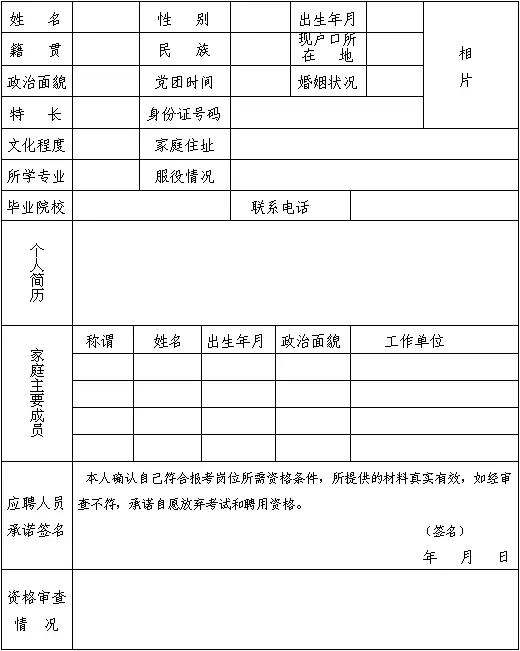 